We are planning on supporting a team of Skilled, Semi-Skilled and those wishing to become Skilled to work on Home Rebuilding Projects. This session will run 1 week of work with daily travel or overnight available all 5 days. We welcome other Church Congregations as well as Individuals interested in joining our team. We will not know the type of project until closer to our departure. Most likely our assignment will be in a re-construction project or following another team in a quest of putting a home(s) back together.   The team is made up of General Contractors, Very Skilled Home owners and those who have never raised a hammer before. Every person will be paired up with someone who knows about the assigned task. No one will be asked to do anything they do not want to do nor is unsafe.   The work week is April 17th to the 22th, 2017There will be a meeting at the church on January 10th at 7PM (for those close enough to be there). For information or questions please call or email Mike Block.It is important to submit all required forms by the posted date.  Any questions regarding this trip please contact the persons named below. Submit forms before March 20th. Helpful requirements for a successful trip not only depend on the physical on site workers but the support team to send them there. It costs about $300 per person for the week to accomplish this type of trip; this is only an average and not a requirement. Those individuals joining our team who are not members of Immanuel UMC are asked to Donate to support the trip expenses. This Donation will help cover the cost of Food, additional Insurance and Fuel if you are riding with the group. There is a $15/night Donation requested for the overnight (to support the local cost of the church you would be staying at), $100/per person Donation to support the material used for the rebuild effort and $25/day to cover meals. The required insurance will be provided by the Immanuel team.Checks for financial support can be made out to Immanuel United Methodist Church – (label the check – April 2017 Mission Trip) and mail to (303 Kasson Rd. ,  ).Contact information:Trip Details and Questions - Mike Block (315) 491-0497 C, (315) 579-4014 Fax, or mblock@wwdb.org  Fund Raising Guidance – Betty Jane Block (315) 468-2185 - bblock@wwdb.orgYour efforts to support our Missions are greatly appreciated!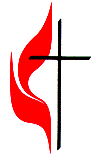 Mission Trip to New Jersey Shore AreaImmanuel United “Church of the Bells”